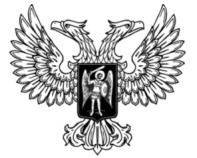 ДонецкАЯ НароднАЯ РеспубликАЗАКОНО внесении изменений в Закон Донецкой Народной Республики «Об информации и информационных технологиях»Принят Постановлением Народного Совета 29 июня 2022 годаСтатья 1Внести в Закон Донецкой Народной Республики от 7 августа 2015 года 
№ 71-IHC «Об информации и информационных технологиях» (опубликован на официальном сайте Народного Совета Донецкой Народной Республики 
3 сентября 2015 года) следующие изменения:1) часть 1 статьи 2 дополнить пунктом 22 следующего содержания:«22) поисковая система – информационная система, осуществляющая по запросу пользователя поиск в сети интернет информации определенного содержания и предоставляющая пользователю сведения об указателе страницы сайта в сети интернет для доступа к запрашиваемой информации, расположенной на сайтах в сети интернет, принадлежащих иным лицам, за исключением информационных систем, используемых для осуществления государственных и муниципальных функций, оказания государственных и муниципальных услуг, а также для осуществления иных публичных полномочий, установленных законами Донецкой Народной Республики.»;2) статью 18 дополнить частью 14 следующего содержания:«14. В целях формирования и ведения реестра в него могут включаться доменные имена и (или) указатели страниц сайтов в сети интернет, содержащих информацию, доступ к которой подлежит ограничению на территории Российской Федерации в соответствии с законодательством Российской Федерации об информации, информационных технологиях и о защите информации, а также сетевые адреса, позволяющие идентифицировать сайты в сети интернет, содержащие информацию, доступ к которой подлежит ограничению на территории Российской Федерации в соответствии с законодательством Российской Федерации об информации, информационных технологиях и о защите информации.»;3) дополнить статьей 221 следующего содержания:«Статья 221. Меры, направленные на противодействие использованию на территории Донецкой Народной Республики сети интернет и информационных ресурсов, посредством которых обеспечивается доступ к информационным ресурсам и информационно-телекоммуникационным сетям, доступ к которым подлежит ограничению на территории Российской Федерации в соответствии с законодательством Российской Федерации об информации, информационных технологиях и о защите информации1. Оператор поисковой системы, предоставляющий сервис на государственном языке Донецкой Народной Республики, в целях противодействия использованию на территории Донецкой Народной Республики информационных ресурсов и информационно-телекоммуникационным сетей, доступ к которым подлежит ограничению на территории Российской Федерации в соответствии с законодательством Российской Федерации об информации, информационных технологиях и о защите информации, обязан подключиться к федеральной государственной информационной системе, содержащей перечень информационных ресурсов, информационно-телекоммуникационных сетей, доступ к которым подлежит ограничению на территории Российской Федерации в соответствии с законодательством Российской Федерации об информации, информационных технологиях и о защите информации (далее – федеральная государственная информационная система).2. В течение трех рабочих дней со дня получения доступа к федеральной государственной информационной системе оператор поисковой системы, предоставляющий сервис на государственном языке Донецкой Народной Республики, обязан прекратить на территории Донецкой Народной Республики выдачу по запросам пользователей указанной поисковой системы сведений об информационных ресурсах и информационно-телекоммуникационных сетях, доступ к которым подлежит ограничению на территории Российской Федерации в соответствии с законодательством Российской Федерации об информации, информационных технологиях и о защите информации.3. Порядок предоставления оператору поисковой системы, предоставляющему сервис на государственном языке Донецкой Народной Республики, доступа к федеральной государственной информационной системе и к информации, размещенной в ней, режим обработки и использования такой информации, требования к технологическим, программным, лингвистическим, правовым и организационным средствам обеспечения пользования указанной системой устанавливаются республиканским органом исполнительной власти, который реализует государственную политику в сфере контроля и надзора за средствами массовой информации, массовых коммуникаций, информационных технологий и связи.». ГлаваДонецкой Народной Республики					Д.В. Пушилинг. Донецк29 июня 2022 года№ 391-IIНС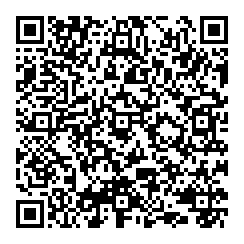 